Name: ____________________________________________________ Date: _______________       					      						 Objective:To calculate the amount of energy contained in common nuts by doing a Calorimetry investigation.Supplies (per group):Three nut halves like dried almond, pecan, walnut or cashew (almonds work very well)WARNING: Please inform your teacher if you are allergic to any of the nuts used in this experiment. DO NOT DO THIS EXPERIMENT if you are allergic to these types of nuts or if you think you might be allergic to these nuts.Empty soda canSmall ball of clayAluminum foilWire Coat HangerStraight pinThermometer that will fit in the opening of the soda canBalance to take the mass of nutsLighter for burning nutSafety GogglesSafety:Review all laboratory safety guidelines and, during this lab, follow the guidelines for using heat and flame. Safety goggles are required for this experiment.Background Information:Our bodies need energy for all of our activities, and we get this energy from the food that we consume. Our bodies transform the chemical energy in foods into mechanical energy to do our activities and heat (or thermal energy). Calories are a measure of the amount of energy in foods.  One calorie is formally defined as the amount of energy required to raise one milliliter of water by one degree Celsius. For the purpose of measuring the amount of energy in food, nutritionists most commonly use Kilocalories (equal to 1000 calories) and label the measurement either as "Kcal" or as "Calories" with a capital "C".In this experiment we will be burning nuts. When the nuts burn, the chemical energy stored in the nuts is converted into heat energy, which causes the temperature of the water to rise. By measuring the rise in temperature of the water, we will be able to calculate the amount of calories (energy) contained in the nut.Construct a frame for suspending the can of water by bending a coat hanger. Lay the hanger flat on the table. Fold one wing of the hanger at its half-way point inward about 90 degrees. Then fold the other wing the same way. Place a square of foil on the table. The hanger can now stand up and it will support itself. Place the hanger on the foil square on a sturdy table. Follow safety rules and make sure no flammable objects or materials are near the experiment area.Rotate the hook 90 degrees in the same direction as the wings. The hook can now be bent and the can’s tab slid over it to suspend the can. The vertical position of the hook can be adjusted up or down as needed so that the bottom of the can will rest just above the flame of the burning nut. Measure 100 milliliters of room-temperature water and pour it into the can.Measure the temperature of the water with a thermometer. Record the measurement on the attached data table.Measure the mass of the nut half before burning and record it in a data table. Place the nut half on the point of a straight pin and place the head of the pin in a piece of clay.  Make sure you are wearing safety goggles. Follow all safety guidelines for using heat and flame. Light the nut with the lighter while holding the pin parallel to the ground (your teacher is required to be present during this step). As soon as it starts to burn on its own, place it under the can with the nut about 2 cm from the bottom of the can, and allow it to burn. If the nut sputters and goes out before it looks completely burned, there is no need to start over as long as there is a measurable temperature change.When the nut stops burning, measure the temperature of the water. When measuring the temperature, be sure to stir the water in the can to help distribute the heated water. Do not let the thermometer rest on the bottom of the can because this might cause an inaccurate reading. Record the temperature in the data table.Measure the mass of the burned nut and record in the data table.Using the data collected and formulas provided, calculate the amount of Kilocalories per gram of the nut.Data Table:Calculations:          Formulas:          Conversion to get the mass of water used    1 mL of water =1 gram 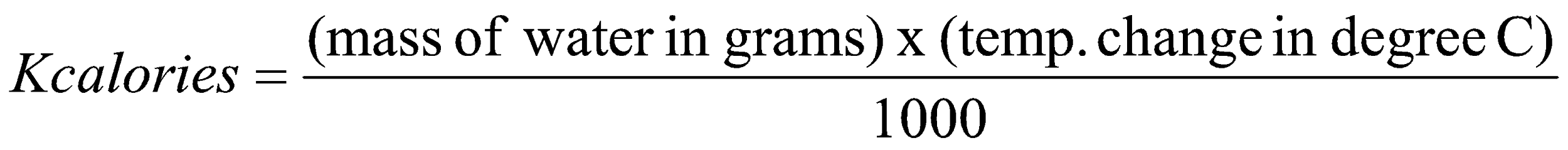 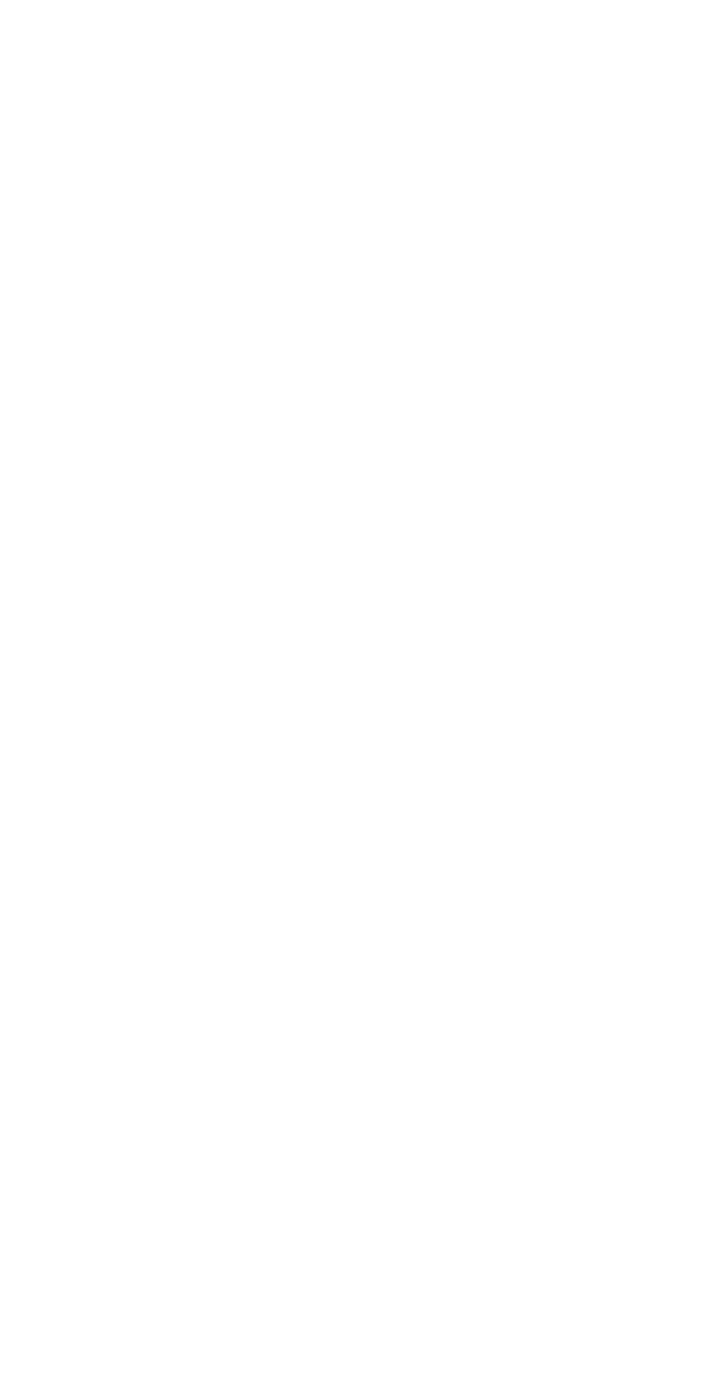 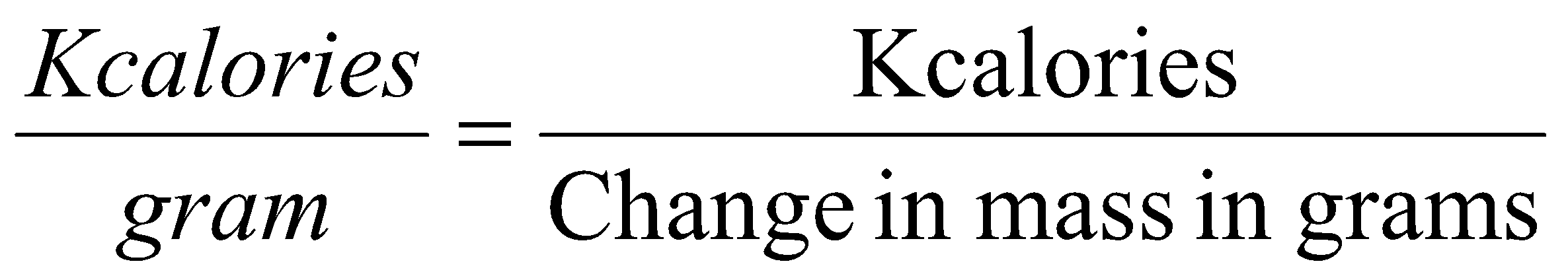 Example:0.5 gram nut lost 0.35 grams in mass from burning100 grams of water are heated The temperature rises 15 degrees CEnergy (in Kcalories) = (100 grams of water) x (15 degree C) 									 1000Energy = 1.5 Kcalories.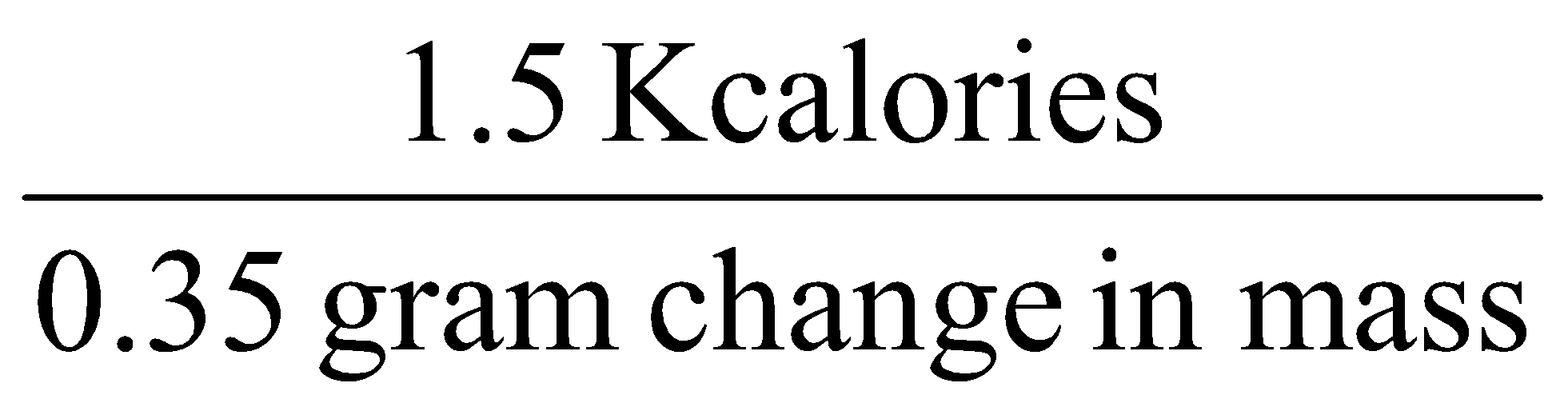 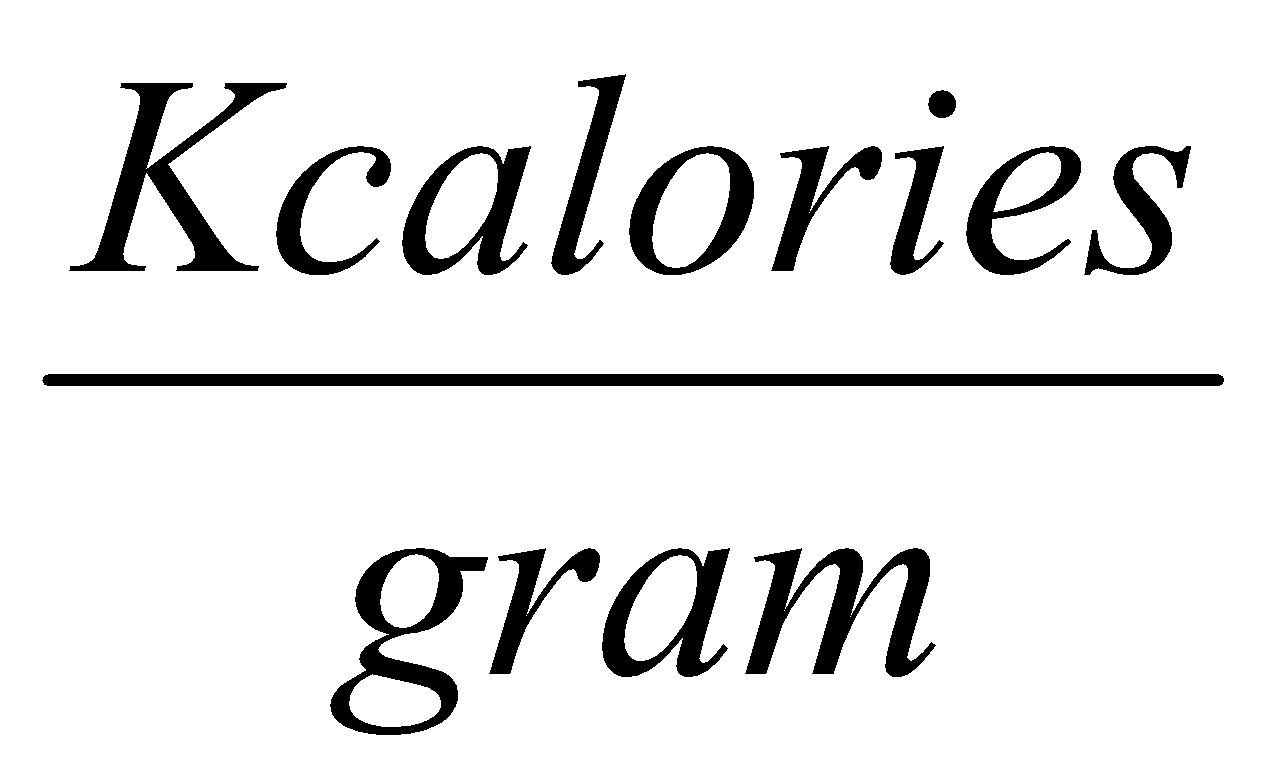 = = 4.29 Kcal/gCalculation Guide:Note: Blanks with identical letters below should contain the same value.Complete for each nut burned.Before Burning:Amount of water used _________milliliters = _________grams			          a	 		            aMass of nut:  _________grams		           bTemperature of water: _________ degrees Celsius			         cAfter Burning:Mass of nut:  _________grams		           dTemperature of water: _________ degrees Celsius			         eChange in mass of nut: _________ – _________ = _________ grams				 	     b		    d		 fChange in temperature of water: _________–_________ = _________degrees Celsius					 e	          c	            	        gKcalories = (mass of water in grams) x (temperature change) = (a) x (g) = ________				          1000		      	        1000	      hKcalories =             Kcalories                = (h) = _________ Kcalories   gram	        Change in mass in grams   (f)	   	i       gramFinal Calculations:Used for averaging all results.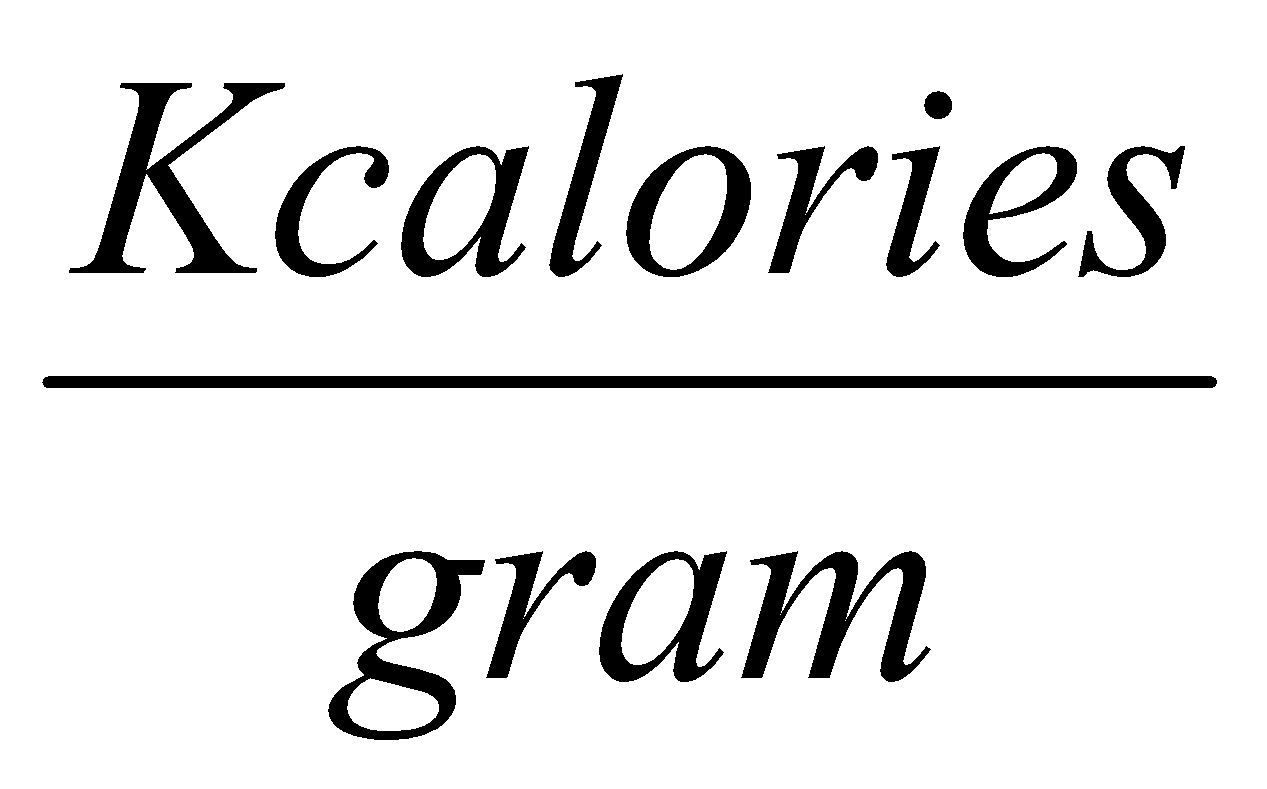 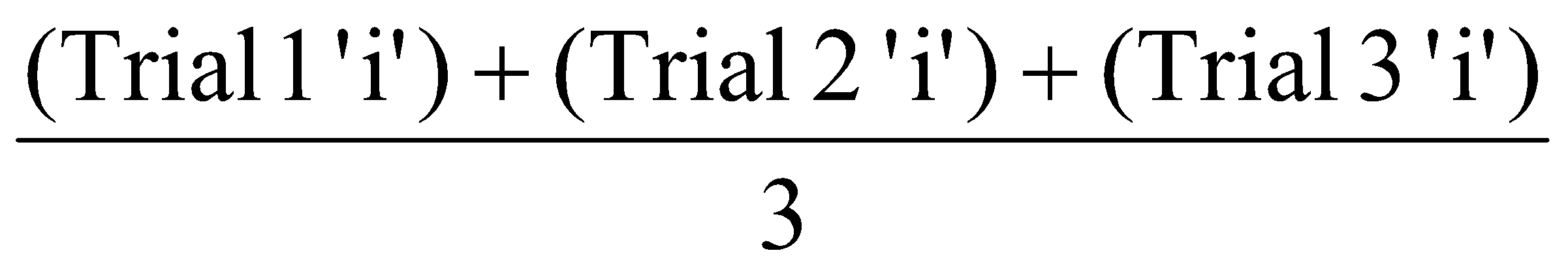 Average = = _________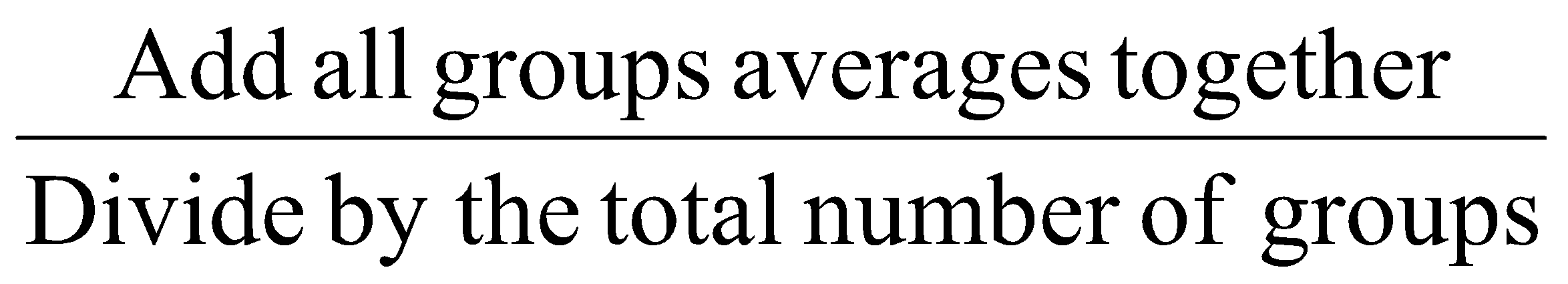 Class Average  = = _________Questions:Describe the nuts before and after burning. How were they different? What happened to the energy in the nuts? What proof do you have that supports your answer?________________________________________________________________________________________________________________________________________________________________________________________________________________________________________________________________________________________________________________________________________________________________________________________________________________________________________________________________________________________________________________________________________________________How is burning the nuts similar to what happens to food in your body? How is it different?________________________________________________________________________________________________________________________________________________________________________________________________________________________________________________________________________________________________________________________________________________________________________________________________________________________________________________________________________________________________________________________________________________________Were there any sources of error in the experiment? If so, what were they and how would they affect the results of the experiment? _________________________________________________________________________________________________________________________________________________________________________________________________________How could this experiment be changed to provide more accurate results? ________________________________________________________________________________________________________________________________________________________________________________________________________________________________________________________________________________________________________________________________________________________________________________________________________________________________________________________________________________________________________________________________________________________Activity 1 – How Many Calories in a Nut?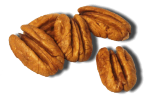 Trial 1 (Nut 1)Trial 2 (Nut 2)Trial 3 (Nut 3)Before BurningAmount of water, in grams (water is 1g/mL)Before BurningMass of nut (grams)Before BurningTemperature of water (degrees Celsius)After BurningMass of nut (grams)After BurningTemperature of water (degrees Celsius)Final CalculationsChange in mass of nut (grams)Final CalculationsChange in temperature of water (degrees Celsius)Final CalculationsEnergy of nut, in KilocaloriesFinal CalculationsEnergy per gram of nut (Kilocalories/gram)Final CalculationsAverage Energy per gram of nut (Kcal/g)Final CalculationsClass Average (Kcal/g)